Civil Society Organisations representatives (https://eiti.org/about/board) 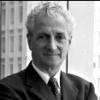 Mr Daniel KAUFMANN President, Natural Resource Governance Institute (NRGI)Daniel Kaufmann is President of the Natural Resource Governance Institute (NRGI), an independent international ‘think and do’ organization. An economist, he has been a pioneer in the field of governance and anti-corruption worldwide.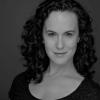 Ms Jana Morgan - AlternateDirector of Advocacy and Campaigns at ICAR - International Corporate Accountability RoundtableJana Morgan is the Campaigns and Advocacy Director for the International Corporate Accountability Roundtable (ICAR) in the United States, where she leads the organizations efforts to combat corporate capture.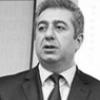 Mr Gubad IBADOGLU Senior Researcher at the Economic Research Centre of AzerbaijanGubad Ibadoglu is an economist from Azerbaijan. His research focuses on public finance management and policy. He is conducted research at the Higher Economic School, Warsaw in 1999/2000, at Central European University, Budapest in 2004/2005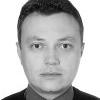 Mr Oleksiy ORLOVSKY - AlternateInternational Renaissance Foundation, UkraineOleksiy Orlovsky is a lawyer, Master of Public Administration and PhD in constitutional law. Oleksiy has been working at International Renaissance Foundation (Soros’s Foundation in Ukraine) since February 2007 in the positions of Civil Society Im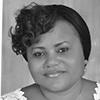 Ms Faith NWADISHIExecutive Director, Koyenum Immalah Foundation/National Coordinator Publish What You Pay, Nigeria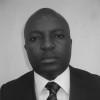 Mr Brice MACKOSSO - AlternateCommission Justice et Paix, Republic of CongoBrice Mackosso has been Permanent Secretary of the Justice and Peace Commission in Pointe-Noire from its inception in 1998, working principally on the peace and reconstruction process in Congo after the civil conflicts of 1997 -2000.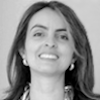 Ms Ana Carolina GONZÁLEZ ESPINOSA Coordinator, Research line energy and mining resources, Universidad Externado de Colombia PhD in Political Science from SciencesPo Paris, Ana Carolina González Espinosa is lecturer at Externado University in Colombia and coordinates the research group on mining and energy resources.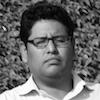 Mr Cesar GAMBOA - AlternateExecutive Director, Derecho, Ambiente y Recursos naturales, PerúCesar Gamboa is a Lawyer by the National University of San Marcos and candidate to be Doctor of Law and Political Science from the same university in Peru. He has done several specializations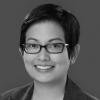 Ms Cielo MAGNO Bantay Kita, PhilippinesDr. Cielo Magno is an Assistant Professor in the University of the Philippines’ School of Economics and the National Coordinator of Bantay Kita, the civil society coalition advocating for transparency and accountability in the extractive industry in the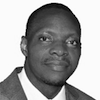 Mr Moses KULABA - AlternateGovernance and Economic Policy Forum TanzaniaMr. Moses Kulaba is currently the founding Executive Director of Governance and Economic Policy Centre (GEPC), a not for profit organization based in Dar es Salaam, Tanzania-East Africa.